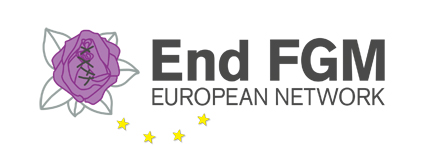 ABSTRACT SUBMISSION FORMEnd FGM European Network Building Bridges seminar, 30th May 2017Name of the proponent		     Organisation			     Country			                  Email				     Phone (with int. code)                      Title of the proposalDescription of the project/activity/policy/research (max 300 words)Outline of the session (max 150 words) (this text will be published)Goal of your session (what will participants take home with them in terms of knowledge, skills, inspiration?) max 100 words.Format	Presentation (speech and/or PowerPoint)	Debating session (plenary debate with participant using interactive voting methods or debate with expert panel and participants)	Working session (using various working methods to achieve a concrete result/product)	Short training or instruction session	Educative games or simulation (role playing, quiz, etc.))	Short movie or documentary	Case-based session (discussing concrete cases or stories)	Other, please specify      Presenter/chair/moderator (name and affiliation/expertise)Contributors (names and affiliations/expertise)Duration of the session (max. 15 min. for traditional presentations and 1,5 hours for interactive sessions)Requirements	laptop	beamer	Wi-Fi	sound system	flip-over	other, please specify      Other remarks or suggestionsProcedureProposals can be submitted (in English) to info@endfgm.eu by sending the completed form by the 5th of May.The Programme Committee will review the proposals using the following criteriaConformity with the overall theme of the seminarInteractivity and creativity of the proposed format or working methodVariety in topics and format proposed.All submitters/contributors will be informed after the selection procedure is completed. We aim to inform all submitters/contributors before the 10th of May 2017. If you have any questions, please contact Liuska Sanna at lsanna@endfgm.eu 